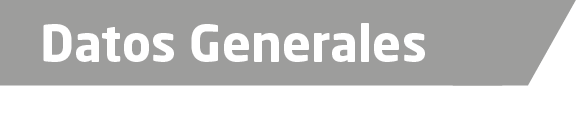 Nombre Ciria Vargas ÁlvarezGrado de Escolaridad Licenciatura en DerechoCédula Profesional (Licenciatura) 9897184Teléfono de Oficina 924 219 30 85Correo Electrónico cival_78@hotmail.comDatos GeneralesFormación Académica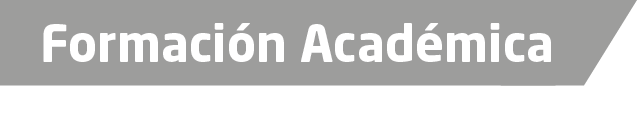 1984-1990Primaria, Maestro Rafael Ramírez, ubicada en Suchilapan, Veracruz.1991-1994Secundaria, Ignacio Zaragoza, ubicada en Suchilapan del Rio, Veracruz.2007-2009Preparatoria Instituto Veracruzano de Educación Superior (IVES), ubicada en el municipio de Jesús Carranza, Veracruz 2011-2014Licenciatura en Derecho, Universidad Popular Autónoma de Veracruz, sede Acayucan, Veracruz.Trayectoria Profesional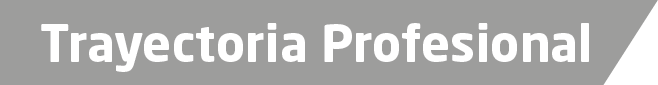 2011- 2015 Auxiliar Administrativo, en la agencia del Ministerio Publico Investigador, Ubicada en el Municipio de Jesús Carranza, Veracruz 2015- al 2016Fiscal  Segunda de Delitos Diversos, de la unidad integral de procuración de justicia distrito judicial XX, Sub Unidad, Jesús Carranza, Veracruz.2016 a la Fecha Fiscal Primera de Delitos Diverso, Sub Unidad Tatahuicapan de Juárez, Veracruz. de Conocimiento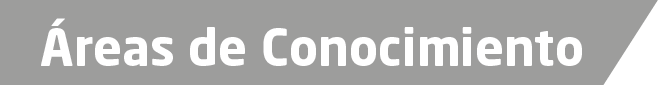 Derecho Penal